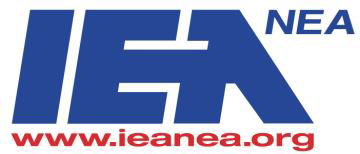 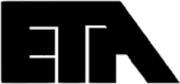 ETA Representative AssemblyWelcome and Call to Order at 4:30pmApproval of AgendaApproval of MinutesBargainingTeam and timeline UpdateCommittee ReportsContract Improvement CommitteeBreakout sessionOtherLeadership Reports/UpdatesRegion 24Professional Development fundingIEA Board UpdateGrassroots Political ActionIssuesHomeworkOtherBAM/Adjournment 6:30pm.  